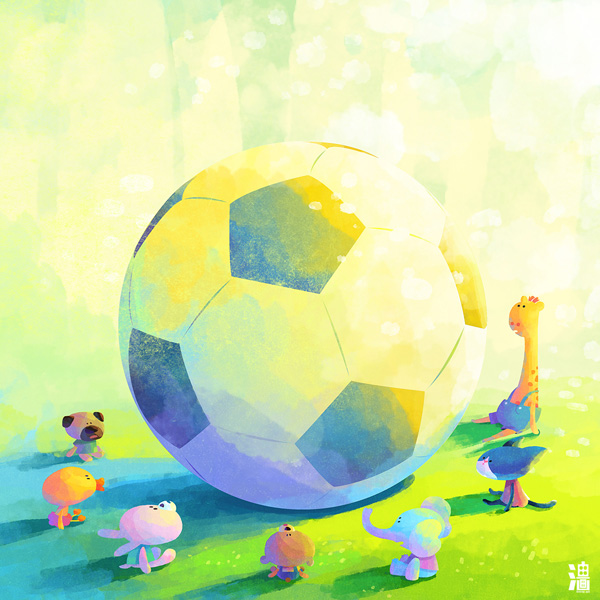 Everybody is Watching SoccerFirst, share the title without showing the image. Ask children to draw what they imagine the picture to be. Allow them to present their ideas and explain their choices.Show the picture with the title:Why is this picture called ‘Everybody is Watching Soccer’?Who uses the word ‘soccer’? What does this tell you about the artist?Why are the animals sitting around the football?Why is the ball so large?What are they going to do next?